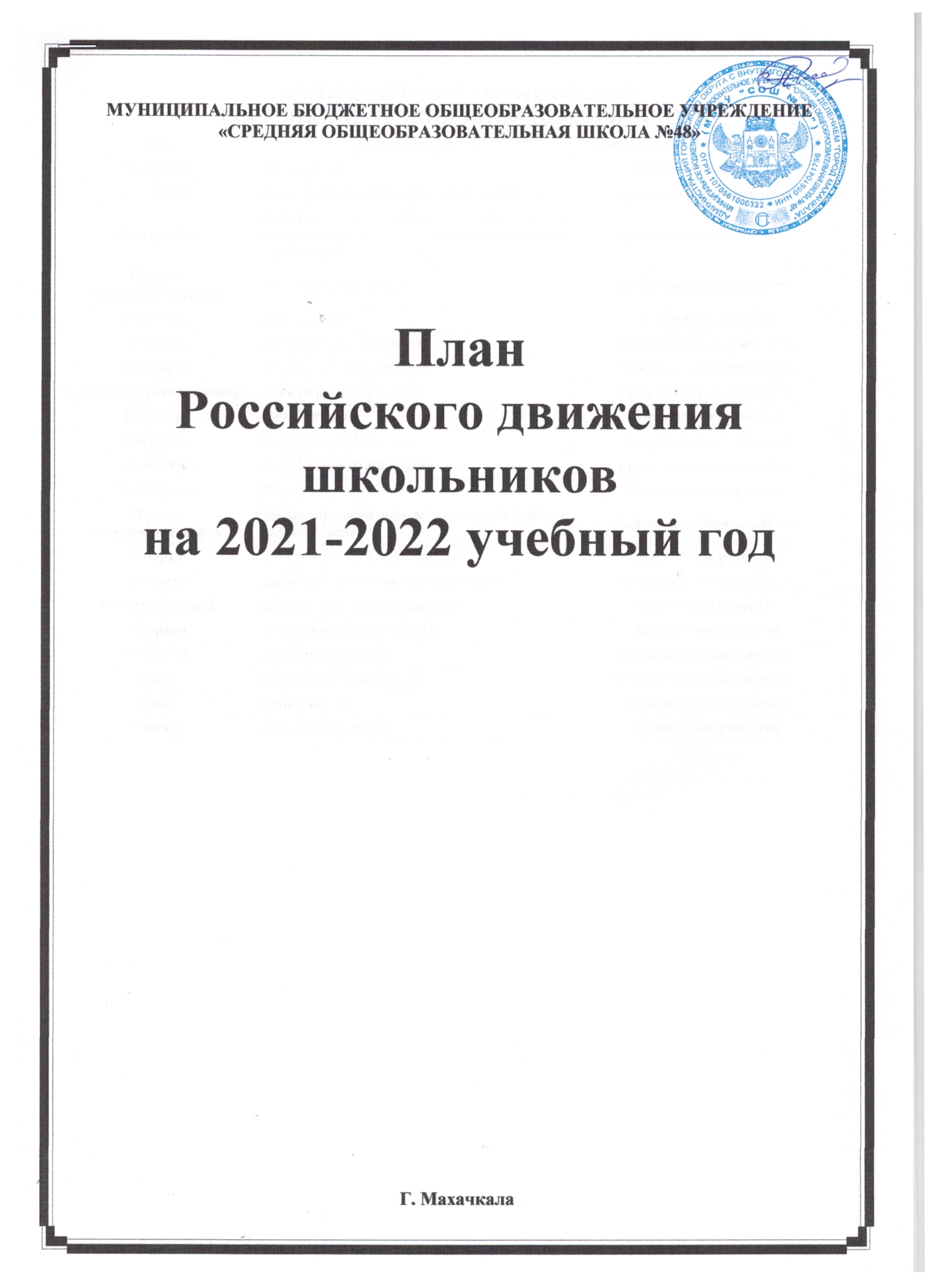 КАЛЕНДАРЬ дней единых действийРОССИЙСКОГО ДВИЖЕНИЯ ШКОЛЬНИКОВПлан деятельности  РДШОжидаемые результаты: - Воспитание гражданственности, патриотизма, социальной ответственности и компетентности; - самоорганизация на уровне здорового образа жизни; - развитие системы Российского движения школьников; - личностный рост участников; - творческого отношения к образованию, труду, жизни, подготовка к сознательному выбору профессии; - формирование ценностного отношения к здоровью и здоровому образу жизни; - развитие мотивации личности к познанию и творчеству.СЕНТЯБРЬОКТЯБРЬНОЯБРЬДЕКАБРЬЯНВАРЬФЕВРАЛЬМАРТАПРЕЛЬМАЙДатаНазвание событияНаправление деятельности РДШ1 сентябряДень знанийЛичностное развитие3 сентябряДень солидарности в борьбе с терроризмомГражданская активность30 сентябряВыборы в органы ученического самоуправления общеобразовательных организацийГражданская активностьПервыевыходные октябряДень пожилых людейГражданская активность5 октябряДень учителяЛичностное развитие4 ноябряДень Народного единстваГражданская активность20 ноябряВсемирный день РебенкаГражданская активностьТретье воскресенье ноябряДень памяти жертв ДТПГражданская активность25 ноябряДень МатериЛичностное развитие9 декабряДень Героев ОтечестваВоенно-патриотическое12 декабряДень Конституции РоссииГражданская активность23 февраляДень Защитника ОтечестваВоенно-патриотическоеПервоевоскресенье мартаМеждународный день детского телевидения и радиовещанияИнформационно-медийное8 мартаМеждународный женский деньЛичностное развитие18 мартаДень присоединения Крыма к РоссииГражданская активность3-я неделя мартаЕдиный день профориентацииЛичностное развитие7 апреляВсемирный День здоровьяЛичностное развитие12 апреляДень космонавтикиГражданская активность1 маяПраздник весны и трудаГражданская активность9 маяДень ПобедыВоенно-патриотическое1 июняДень защиты детейЛичностное развитиеДатаСобытиеУчастникиОтветственный05.10.20День учителяОбучающиеся26.10.20Международный день школьных библиотекОбучающиеся26.11.20День МатериОбучающиеся09.12.20День Героев ОтечестваОбучающиеся25.12.20Новогодний карнавалОбучающиеся27.01.21День полного освобождения Ленинграда от блокадыОбучающиеся23.02.21День Защитника ОтечестваОбучающиеся08.03.21Международный женский деньОбучающиеся09.05.21День ПобедыОбучающиесяНаправления деятельности РДШНазвание событияСроки проведенияДля кого проводитсяОтветственныйГражданская активность 1. классные часы, посвящённые  «Дню Знаний»1 сентября1-9 классыПедагог-организатор, вожатаяГражданская активность  2. Неделя профилактики безопасности дорожного движенияВ течение месяца1-9 классыПедагог-организатор, ЮИДвожатаяГражданская активность 3. Беседы в классах по ПДДВ течение месяца1-9 классыКлассные руководителиЛичностное развитие (творческое развитие)1. Выставка рисунков «С Днём Учителя!»Последняя неделя месяца1-9 классыПедагог-организатор, учителя ИЗО, вожатая, лидерыЛичностное развитие (творческое развитие)2. Подготовка к празднованию Дня Учителя и Дня пожилого человекаВ течение месяца1-9 классыВожатая  актив РДШЛичностное развитие (популяризация ЗОЖ)1. «Веселые старты» (День трезвости)11 сентября1-4 классы5-9 классыУчителя   физкультуры,активрдшЛичностное развитие (популяризация ЗОЖ)2.Кросс «Золотая осень»Сентябрь5-9 классыУчителя физкультурыЛичностное развитие (популяризация профессий)1. Классный час: «В мире профессий» (Встреча с библиотекарем)В течение месяца1-4 классКлассные руководителиЛичностное развитие (популяризация профессий)2. Просмотр уроков «Проектория» Сентябрь8-9 классыПедагог-организатор,вожатаяГражданская активность1. Классные часы «Планирование работы класса на 2021-22 учебный год», оформление  уголковТретья неделя месяца1-9 классыКлассные руководителиГражданская активность2. Выборы активов в классахВторая неделя месяца2-9 классыКлассные руководителиГражданская активность3. Прием новых членов в волонтерский отрядЧетвёртая неделя месяца8-9 классы Педагог-организатор,вожатаяВоенно-патриотическое воспитание1. Классные  часы:     «Помнить, чтобы жить» (в память  событий в Беслане)Первая неделя месяца1-9 классыПедагог-организатор, актив РДШ,вожатаяВоенно-патриотическое воспитаниеИнформационно-медийное Ведение информационной ленты на официальном сайте РДШ, на сайте школы, в группе ВКонтактеВ течение месяцалидерыНаправления деятельности РДШНазвание мероприятияДата проведенияДата проведенияДля кого проводитсяОтветственныйГражданская активность1. Акция «Открытка ветерану педагогического труда»Первая неделя месяцаПервая неделя месяца2-9 классыАктив РДШГражданская активность2. Поздравление ветеранов педагогического труда, ветеранов ВОВ4 октября4 октября5-9 классыАктив РДШ Гражданская активность3.  «День пожилого человека», «День учителя»Первая неделя месяцаПервая неделя месяца1-9 классыПедагог-организатор, актив РДШ,вожатаяГражданская активность4. Прием учащихся школы в члены РДШ. День рождения РДШ29 октября29 октября2-9 классактив РДШ,ВожатаяЛичностное развитие (творческое развитие)1. День учителя.4 октября4 октябряДля учителейВожатая Актив РДШЛичностное развитие (творческое развитие)2. Концерт ко Дню учителя: «С любовью к Вам, учителя!»4 октября4 октября1-9 классыАктив РДШЛичностное развитие (творческое развитие)3. Осенний бал28 октября28 октября5-9 классыКл. руководитель 9-11 кл.Актив РДШЛичностное развитие (творческое развитие)Гражданская активность1. Акция «Чистый школьный двор»В течение месяцаВ течение месяца1-9 классыКлассные руководители,актив РДШГражданская активностьАнтинаркотический месячникВ течение месяцаВ течение месяца8-9 классыГражданская активность3. Антинаркотический месячникВ течение месяцаВ течение месяца7-9 классыПедагог-организатор, актив РДШГражданская активность4. Распространение листовок «Осторожно, ГРИПП!»ЕженедельноЕженедельно8-9 классыАктив РДШГражданская активностьГражданская активность (популяризация профессий)1. Участие в профтестированиях «Билет в будущее и «Ключи к профессии»1. Участие в профтестированиях «Билет в будущее и «Ключи к профессии» Октябрь6-7 классы8-9 классыПедагог-организатор, учитель информатикиГражданская активность (популяризация профессий)2. Всероссийская акция «День ИТ-знаний»2. Всероссийская акция «День ИТ-знаний»21 октября8-9 классыУчитель информатикиГражданская активность (популяризация профессий)3.Просмотр уроков «Проектория»3.Просмотр уроков «Проектория»Октябрь 8-9 классыВожатая и лидерыВоенно-патриотическое воспитаниеФестиваль ГТОФестиваль ГТОВ течение месяца1-9 классыУчитель физкультурыИнформационно-медийноеВедение информационной ленты на официальном сайте РДШ, на сайте школы, в группе ВКонтактеВедение информационной ленты на официальном сайте РДШ, на сайте школы, в группе ВКонтактеВ течение месяцаПедагог-организаторНаправления деятельности РДШНазвание мероприятияДата проведенияДля кого проводитсяОтветственныйГражданская активность1. Общешкольная линейка  «День народного единства»31 октября1-9 классыПедагог-организаторВожатаяактивГражданская активность2. Литературная гостиная: «В краю березового ситца…» 3 октября1-9 классыактив РДШГражданская активность3. Инструктажи безопасности перед каникулами 31.10-1.111-9 классыКлассные руководителиАктив вожатаяЛичностное развитие (творч. развитие)Мероприятия ко дню Матери «Святость материнства» Ноябрь1-9 классыПедагог-организатор, актив РДШЛичностное развитие (популяризация ЗОЖ)1.Классные часы об этике, о здоровом образе жизниПо планам классных руководителей1-9  классыКлассные руководителиЛичностное развитие (популяризация ЗОЖ)Личностное развитие (популяризация профессий)Просмотр онлайн-уроков «Проектория»Ноябрь8-9  классыПедагог-организаторвожатаяЛичностное развитие (творческое развитие)1.Выставка рисунков ко Дню матери25-29 ноября1-4 классыПедагог-организатор, классные руководителиВожатаяактивЛичностное развитие (творческое развитие)2. Выставка фотографий ко Дню МатериНоябрь 5-9 классыВожатая актив РДШЛичностное развитие (творческое развитие)Информационно-медийное Ведение информационной ленты на официальном сайте РДШ, на сайте школы, в группе ВКонтактеВ течение месяцаПедагог-организаторНаправления деятельности РДШНазвание мероприятияДата проведенияДля кого проводитсяОтветственныйВоенно-патриотическое1. Устный журнал «Битва под Москвой»5 декабря1-9 классУчитель историиактивВоенно-патриотическоеВоенно-патриотическое3. Уроки мужества «День Героев Отечества»9 декабряАктив РДШЛичностное развитие (творческое развитие)1. Конкурс «Укрась свой класс»В течение месяца1-9 классыКлассные руководителиЛичностное развитие (творческое развитие)2. Новогодний праздник «Путешествие в новогоднюю сказку»Последняя неделя месяца1-9 классыПедагог-организатор, актив РДШЛичностное развитие (творческое развитие)3. Конкурс новогодних игрушекПоследняя неделя месяца1-9 классыУчителя технологииЛичностное развитие (творческое развитие)4. Конкурс плакатов «С Новым годом!»Последняя неделя месяца5-9 классыВожатаяактивГражданская активность1. Акция «Покормите птиц зимой»В течение месяца1-6 классыКлассные руководителиАктиввожатаяГражданская активность2.  Общешкольные информационные линейкиВ течение месяца1-9 классыАдминистрация, классные руководители, учителя-предметникиЛичностное развитие (популяризация ЗОЖ)1.Спортивные соревнования (1 декабря – день борьбы со СПИДом)2 декабря1-4 классы5-9 классыУчителя физкультурыВожатаяактивЛичностное развитие (популяризация ЗОЖ)2. Беседа «Формула здоровья»Первая неделя месяца8-9 классыКлассные руководителиЛичностное развитие (популяризация профессий)Просмотр онлайн-уроков «Проектория»Декабрь8-9 классыПедагог-организаторВожатаяактивИнформационно-медийное Ведение информационной ленты на официальном сайте РДШ, на сайте школы, в группе ВКонтактеВ течение месяцаВожатаяактивНаправления деятельности РДШНазвание мероприятияДата проведенияДля кого проводитсяОтветственныйВоенно-патриотическое1. Классные часы «Блокадный Ленинград»27 января1-4 классыКлассные руководителиАктив рдшВоенно-патриотическое2. Устный журнал «День воинской славы России. Блокадный Ленинград» 27 января5-9 классыПедагог-организатор, актив РДШВоенно-патриотическое3.Акция «Ветеран» (уборка снега во дворах)В течение месяца7-9 классыВолонтерыЛичностное развитие (популяризация ЗОЖ)Личностное развитие (популяризация ЗОЖ)2. Эстафета  «Я выбираю здоровый образ жизни!»Январь5-9 классыУчитель физкультурыАктив вожатаяЛичностное развитие (популяризация профессий)1. Конкурс мультимедиа-презентаций «Профессия моих родителей»В течение месяца8-9 классывожатая, актив РДШЛичностное развитие (популяризация профессий)2. Просмотр видеороликов по популяризации ЗОЖ и спортаПо планам кл. руководителей1-9 классыКлассные руководителиВожатаяактивИнформационно-медийное Ведение информационной ленты на официальном сайте РДШ, на сайте школы, в группе ВКонтакте В течение месяцаВожатаяактивНаправления деятельности РДШНазвание мероприятияДата проведенияДля кого проводитсяОтветственныйВоенно-патриотическая1. Конкурс военной песни в честь дня Защитника Отечества «Служу России»21 февраля1-9 классы Педагог-организатор, классные руководителиАктиввожатаяВоенно-патриотическаяСпортивная игра «Юные защитники России»21 февраля5-9 классыУчитель физкультурыВожатыеАктив РДШВоенно-патриотическая3. Уроки мужества:«Сталинградская битва», «Живая память» (День воина-интернационалиста, 15 февраля)2 февраля15 февраля5-9 классы актив РДШучитель историивожатаяЛичностное развитие (популяризация ЗОЖ)1. «Веселые старты»По плану школы1-4 классыУчителя физкультуры, волонтёрыЛичностное развитие (популяризация ЗОЖ)2. Профилактика инфекционных заболеваний.По плану школы1-9классыМедсестраОтряд «Пульс»Личностное развитие (популяризация профессий)Просмотр онлайн-уроков «Проектория»По плану 8-9 классыПедагог-организаторГражданская активность1. Заседание Совета РДШПо плану Актив РДШвожатаяГражданская активностьИнформационно-медийноеВедение информационной ленты на официальном сайте РДШ на сайте школы, в группе  ВКонтактеВ течение месяцавожатаяНаправления деятельности РДШНазвание мероприятияСроки проведенияДля кого проводитсяОтветственныйЛичностное развитие (творческое развитие)1.Праздничный концерт, посвященный 8 марта6 мартаУчителяучителя-ветераны, мамыПедагог-организатор, актив РДШВожатаяЛичностное развитие (творческое развитие)2. Изготовление открыток учителям-пенсионерамПервая неделя месяца3-5 классыКлассные руководители, актив РДШ, волонтёрыЛичностное развитие (творческое развитие)3.Выставка рисунков «Весна. Мама. Мир»В течение месяца1-7Учителя ИЗОвожатаяактивГражданская активность1. Распространение памяток по пожарной безопасности среди жителей поселкаТретья неделя месяца5-9 классвожатая, волонтёрыГражданская активностьЛичностное развитие (популяризация ЗОЖ)Конференция для старшеклассников «Будущее - это мы» (Влияние алкоголя на организм человека. Социальные последствия употребления алкоголя)Четвёртая неделя месяца8-9 классСоциальный педагогОтряд «Пульс»вожатаЛичностное развитие (популяризация профессий)Трудовые десанты по уборке территории школыПо погодным условиям1-9 классыКлассные руководителиГражданская активность 1. Заседания Совета РДШПо плану РДШАктив РДШвожатаяГражданская активность Поздравление учителей-ветеранов с праздником 8 мартаВ течение месяца8-9 классы Актив РДШ, вожатаяИнформационно-медийноеВедение информационной ленты на официальном сайте РДШ, на сайте школы, в группе ВКонтактеВ течение месяцавожатаяНаправления деятельности РДШНазвание мероприятияСроки проведенияДля кого проводитсяОтветственныйГражданская активность1. Акция «Молодежь за чистоту своего города»В течение месяца5-9 классыАктиввожатая Гражданская активность2.   Классный час «Первый человек в космосе»12 апреля5-9 классыАктиввожатаяГражданская активность3. Тематические классные часы по ПДД1-9 классыАктиввожатаяГражданская активность4. Трудовые десанты по уборке территории школы, озеленение клумбВ течение месяца5-9 классКлассные руководителиАктиввожатаяГражданская активностьГражданская активность6. Организация отчетных собраний в классахТретья неделя апреляАктивы 5-9 классовКлассные руководителиЛичностное развитие (творческое развитие)1. Конкурс рисунков «Мы и космос»1-6 классыУчителя ИЗОАктиввожатаяЛичностное развитие (творческое развитие)2.  КТД «День птиц» По планам педагогов1-4 классыКлассные руководителиАктиввожатаяЛичностное развитие (популяризация ЗОЖ)1. День Здоровья6 апреля1-9 классыУчитель физкультуры, актив РДШЛичностное развитие (популяризация ЗОЖ)2. Классные часы по формированию здорового образа жизниПо планам кл. руководителей1-9 классыАктивВожатаяКлассные руководителиВоенно-патриотическое1. Оформление сборника творческих работ учащихся, посвящённого Победы в ВОвВ течение месяцаАктивистыУчителя русского языка и истории, актив РДШВоенно-патриотическое2.Участие в акции «Георгиевская ленточка»Апрель 1-9 классыВолонтёры АктиввожатаяИнформационно-медийноеВедение информационной ленты на  сайте школы, в группе ВКонтактеАктиввожатаяНаправления деятельности РДШНазвание мероприятияСроки проведенияДля кого проводитсяДля кого проводитсяОтветственныйВоенно-патриотическое1. Тематические классные  часы, посвященные Дню ПобедыПо планам кл. руководителей1-9 классы1-9 классыКлассные руководителиАктиввожатаяВоенно-патриотическое2. Торжественный праздник «День Победы»9 мая1-9 классы 1-9 классы ВолонтёрыАктиввожатаяВоенно-патриотическое3. Акция «Бессмертный полк». Пополнение информационного банкаВ течение года1-9 классы, жители села1-9 классы, жители селаПедагог-организатор, волонтёрыАктиввожатаяЛичностное развитие (творческое развитие)1. Конкурс рисунков, посвященных Дню ПобедыВ течение месяца1-9 классы1-9 классыУчитель ИЗО, классные руководителиАктиввожатаяЛичностное развитие (творческое развитие)2. Праздник «Последний звонок»Май9 класс9 классКл. руководительАктиввожатаяГражданская активность1. Трудовые десанты по уборке территории школыВ течение месяца1-9 классы1-9 классыАдминистрация,классные руководителиГражданская активностьГражданская активность ГТОТретья неделя месяцаТретья неделя месяца1-9 классыУчителя физкультурыГражданская активность4. Кросс, посвященный Дню Победы5-9 классыУчителя физкультурыАктиввожатаяЛичностное развитие (популяризация профессий)1.Трудовые десанты по уборке территории школыВ течение месяцаВ течение месяца5-11 классыУчитель технологииАктиввожатаяЛичностное развитие (популяризация профессий)Гражданская активностьЗаседание Совета РДШТретья неделя месяцаТретья неделя месяца8-9 классыПедагог-организаторАктиввожатаяИнформационно-медийноеВедение информационной ленты на официальном сайте РДШ, на сайте школы, в группе ВКонтактеВ течение месяцаВ течение месяцаПедагог-организаторАктиввожатая